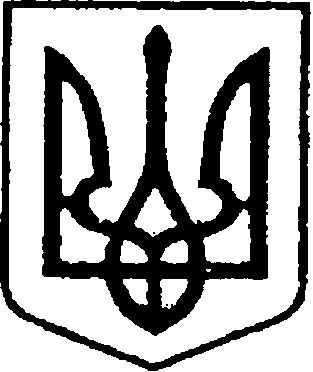 УКРАЇНАЧЕРНІГІВСЬКА ОБЛАСТЬН І Ж И Н С Ь К А    М І С Ь К А    Р А Д А63сесіяVIIскликанняР І Ш Е Н Н ЯВід 27 листопада 2019 р.		м. Ніжин	           № 2-63/2019У відповідності до статей  26, 42, 59, 64, 73 Закону України  «Про місцеве самоврядування в Україні», статті 89,91 Бюджетного кодексу України, Регламенту Ніжинської міської ради Чернігівської області, затвердженого рішенням Ніжинської міської ради Чернігівської області VІІ скликання від 24 листопада 2015 року №1-2/2015 (із змінами), та на виконання розділу 2.2Стратегії розвитку міської об’єднаної територіальної громади 2027, затвердженої рішенням міської ради №6-56/2019 від 26.06.2019 р.,міська рада вирішила:Внести зміни в додаток №21 «Програма розвитку малого та середнього підприємництвау м. Ніжині на 2017-2020 роки» до рішення Ніжинської міської ради від26грудня 2016р. №8-19/2016 «Прозатвердження бюджетних програм місцевого  значення на 2017 рік»:в пункт 10 паспорту«Програми розвитку малого та середнього підприємництва у м. Ніжині на 2017-2020 роки», та викласти в наступній редакції:1.2. в пункт 6.3.3 додатку 1 «Заходи Програми виконання пріоритетних завдань за напрямами розвитку малого та середнього підприємництва», та викласти в наступній редакції:тис.грн.2. Відділу економіки та інвестиційної діяльності виконавчого комітету Ніжинської міської ради (т.в.о. начальника Гавриш Т.М.) забезпечити оприлюднення даного рішення на сайті Ніжинської міської ради протягом п’яти робочих днів з дня його прийняття.Організацію роботи по виконанню рішенняпокластина першого заступника міського голови з питань діяльності виконавчих органів ради  Олійника Г.М.4. Контроль за виконанням даного рішення покласти на постійну комісію міської ради з питань соціально-економічного розвитку міста, підприємницької діяльності, дерегуляції, фінансів та бюджету (голова комісії - Мамедов В. Х.).Міський голова 						А. В. ЛінникОЯСНЮВАЛЬНА ЗАПИСКАПро внесення змін вдодаток №21 «Програма розвитку малого та середнього підприємництва у м. Ніжині на 2017-2020 роки» до рішення Ніжинської міської ради   № 8-19/2016 від 26  грудня 2016р. «Про   затвердження бюджетних програм місцевого  значення на 2017 рік» 10.Загальний обсяг фінансових ресурсів, в т.ч. кредиторська заборгованість минулих періодів, необхідних для реалізації програми, всього,у тому числі:825,0 тис. грн.10.1.Кошти  міського бюджету809,0 тис. грн. 10.2.Кошти  інших джерел16,0 тис. грн. 6.3.3Формування позитивного іміджу підприємництва, популяризація досвіду успішних підприємцівПроведення Місячника підтримки підприємництва до Дня підприємця (проведення урочистого нагородження суб’єктів підприєм-ництва: придбання бланків для нагородження, рамок, квіткової продукції, сувенірних виробів,  подарункових наборів, друкованої продукції, оплата послуг (телеко-мунікаційних, друкарських, поліграфічних, оренди приміщення (залу))Протягом терміну дії ПрограмиВідділ економікиКошти місцевого бюджету, інші джерела201710,03,06.3.3Формування позитивного іміджу підприємництва, популяризація досвіду успішних підприємцівПроведення Місячника підтримки підприємництва до Дня підприємця (проведення урочистого нагородження суб’єктів підприєм-ництва: придбання бланків для нагородження, рамок, квіткової продукції, сувенірних виробів,  подарункових наборів, друкованої продукції, оплата послуг (телеко-мунікаційних, друкарських, поліграфічних, оренди приміщення (залу))Протягом терміну дії ПрограмиВідділ економікиКошти місцевого бюджету, інші джерела2018103,06.3.3Формування позитивного іміджу підприємництва, популяризація досвіду успішних підприємцівПроведення Місячника підтримки підприємництва до Дня підприємця (проведення урочистого нагородження суб’єктів підприєм-ництва: придбання бланків для нагородження, рамок, квіткової продукції, сувенірних виробів,  подарункових наборів, друкованої продукції, оплата послуг (телеко-мунікаційних, друкарських, поліграфічних, оренди приміщення (залу))Протягом терміну дії ПрограмиВідділ економікиКошти місцевого бюджету, інші джерела20194,85,06.3.3Формування позитивного іміджу підприємництва, популяризація досвіду успішних підприємцівПроведення Місячника підтримки підприємництва до Дня підприємця (проведення урочистого нагородження суб’єктів підприєм-ництва: придбання бланків для нагородження, рамок, квіткової продукції, сувенірних виробів,  подарункових наборів, друкованої продукції, оплата послуг (телеко-мунікаційних, друкарських, поліграфічних, оренди приміщення (залу))Протягом терміну дії ПрограмиВідділ економікиКошти місцевого бюджету, інші джерела202011,05,06.3.3Формування позитивного іміджу підприємництва, популяризація досвіду успішних підприємцівВидання довідників, каталогів, буклетівіншої друкованої продукціїпро підприємництво, реалізацію в місті  успішних бізнес-проектів (оплата друкарських, поліграфічних, послуг, палітурно-брошурувальних послуг, послуг дизайну, верстки, макетування)Протягом терміну дії ПрограмиВідділ економікиКошти місцевого бюджету     2017-6.3.3Формування позитивного іміджу підприємництва, популяризація досвіду успішних підприємцівВидання довідників, каталогів, буклетівіншої друкованої продукціїпро підприємництво, реалізацію в місті  успішних бізнес-проектів (оплата друкарських, поліграфічних, послуг, палітурно-брошурувальних послуг, послуг дизайну, верстки, макетування)Протягом терміну дії ПрограмиВідділ економікиКошти місцевого бюджету 20183,06.3.3Формування позитивного іміджу підприємництва, популяризація досвіду успішних підприємцівВидання довідників, каталогів, буклетівіншої друкованої продукціїпро підприємництво, реалізацію в місті  успішних бізнес-проектів (оплата друкарських, поліграфічних, послуг, палітурно-брошурувальних послуг, послуг дизайну, верстки, макетування)Протягом терміну дії ПрограмиВідділ економікиКошти місцевого бюджету 20199,26.3.3Формування позитивного іміджу підприємництва, популяризація досвіду успішних підприємцівВидання довідників, каталогів, буклетівіншої друкованої продукціїпро підприємництво, реалізацію в місті  успішних бізнес-проектів (оплата друкарських, поліграфічних, послуг, палітурно-брошурувальних послуг, послуг дизайну, верстки, макетування)Протягом терміну дії ПрограмиВідділ економікиКошти місцевого бюджету 20203,0